Curriculum vita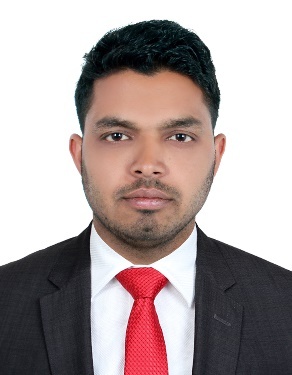 BABLU bablu.343217@2freemail.com C/o- +971505891826Carrier ObjectiveTo be a member of the core team of the organization through my analytical skills and dedication by contributing consistently towards the growth of organization and personal career development.ACADEMIC QUALIFICATIONComputer Skills Ms Office (Ms Word. Ms Excel, MS power Point)InternetWorking experience	Worked in BAJWA SURGICALS from Aug 2012 to Jan 2017 as a SalesExecutive in India.Job description:Product descriptionListing Customers demandsCustomer serviceProduct knowledgeSelling to Customer needsFlexibility with Customers Worked in MEDICA HOSPITAL from Jan 2009 to April 2012 as a Customer   Service in Indian.Work in medical storeMedicine distribute as per customer requiredStock maintainedCustomer satisfaction	DOB			: 22 DCE 1989	Sex			: Male	Nationality		: Indian	Visa Status		: visit Visa	Language known	: English,Hindi	Religion 		: Hindu	Marital Status	: SingleCourseSpecializationBoard/UniversityYearPercentageClassSchool/CollegeH.S.CINTERJ.A.CMarch200857.8%2nd ClassJ.K.S .COLLEAGES.S.CMATRICJ.A.CMarch200652.4%2nd ClassR.V.M.H.SCHOOL